Zał. 1. 		II MIĘDZYSZKOLNY TURNIEJ MATEMATYCZNY 2020/2021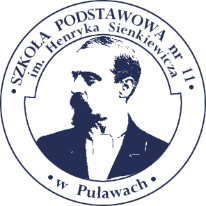 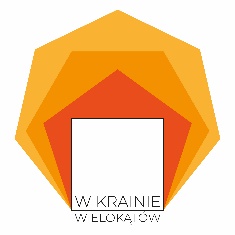  „W KRAINIE WIELOKĄTÓW” Oświadczenie rodziców (opiekunów prawnych) uczniów biorących udział w turnieju:Oświadczam, iż zgodnie z Ustawą o ochronie danych osobowych z dnia 10 maja 2018 r. (Dz. U. z 2019 r. poz. 1781) wyrażam zgodę na przetwarzanie danych osobowych mojego dziecka ……………………............................................, ucznia Szkoły ……….………….……………………………………………………….. w Puławach, do celów związanych z jego udziałem w II Międzyszkolnym Turnieju Matematycznym organizowanym przez Szkołę Podstawową nr 11 w Puławach, którego finał odbędzie się w 11 maja 2021 r.Oświadczam, że zapoznałam/em się z regulaminem II Międzyszkolnego Turnieju Matematycznego 2020/2021 oraz akceptuję jego postanowienia.Wyrażam zgodę na wykorzystanie wizerunku oraz pracy mojego dziecka do relacji z przebiegu turnieju na łamach prasy lokalnej i stron internetowych organizatora turnieju. ………………………					          ..............................................................    data								podpis rodzica (opiekuna prawnego)